Пояснительная записка по проекту памятника,посвященного поединку Пересвета с Челубеем     В широком смысле, -  это не совсем памятник, скорее памятник с элементами инсталляции (определенного действия).     Этот проект является мобильным, он легко устанавливается, при этом к этому действию можно привлечь участников съездов, слетов молодежи, т.к. нижняя часть проекта , - холм является насыпным. Изготавливается инсталляция только из пластика из-за того, что одно из главных условий, памятный знак должен быть легким.    Инсталляция, памятник, памятный знак, - в этом заключается сущность этой композиции. Она по своей подаче очень современна, одновременно  духовна. Работа наиболее на наш взгляд подходящая для патриотической работы с молодежью.     С точки зрения административных  препон , она временно устанавливается, т.е. без конфликтна по своей сути,- разобрали, отвезли в закрытое помещение до следующего раза.     А теперь о самом  главном, - о смысловой идеи памятника.    Композиция состоит из трех основных элементов, насыпного холма и двух стилизованных щитов. Один татарский, из которого собственно выпрыгивает Челубей  вверх, делая тем самым вызов Небу, Богу, на щите череп, - символ секты Бон(г)-по, к которой принадлежал Челубей. Второй щит русский, вытянутый, упирается под углом к холму. Действие Пересвета идет сверху вниз, ответ Неба злу. Он скачет по щиту как по степи.    Идейный смысл работы подчеркивает самость России, ее особого пути, не принадлежности ее в духовном отношении ни к Западу, ни к Востоку.                                                            Скульптор Сергей Сорокин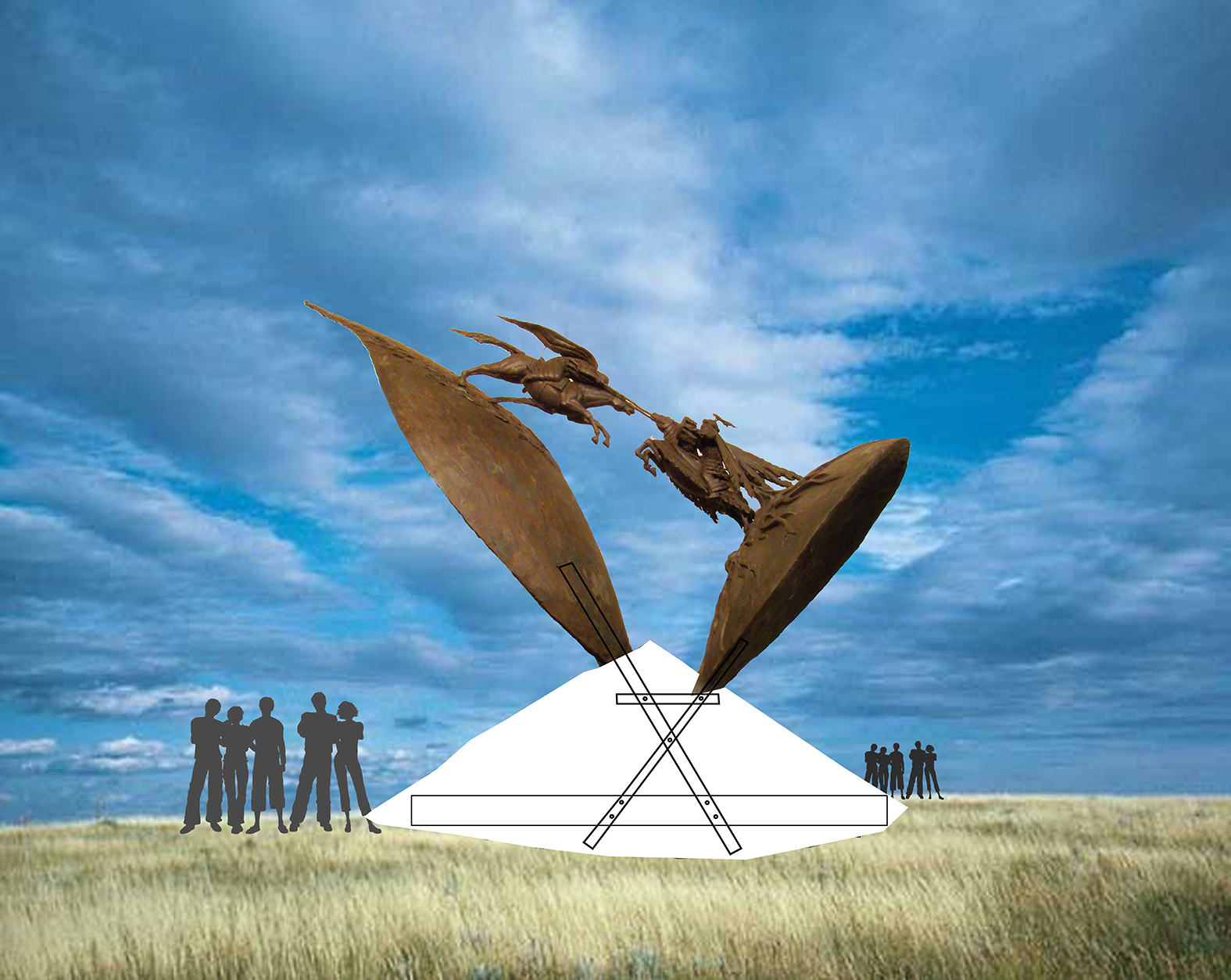 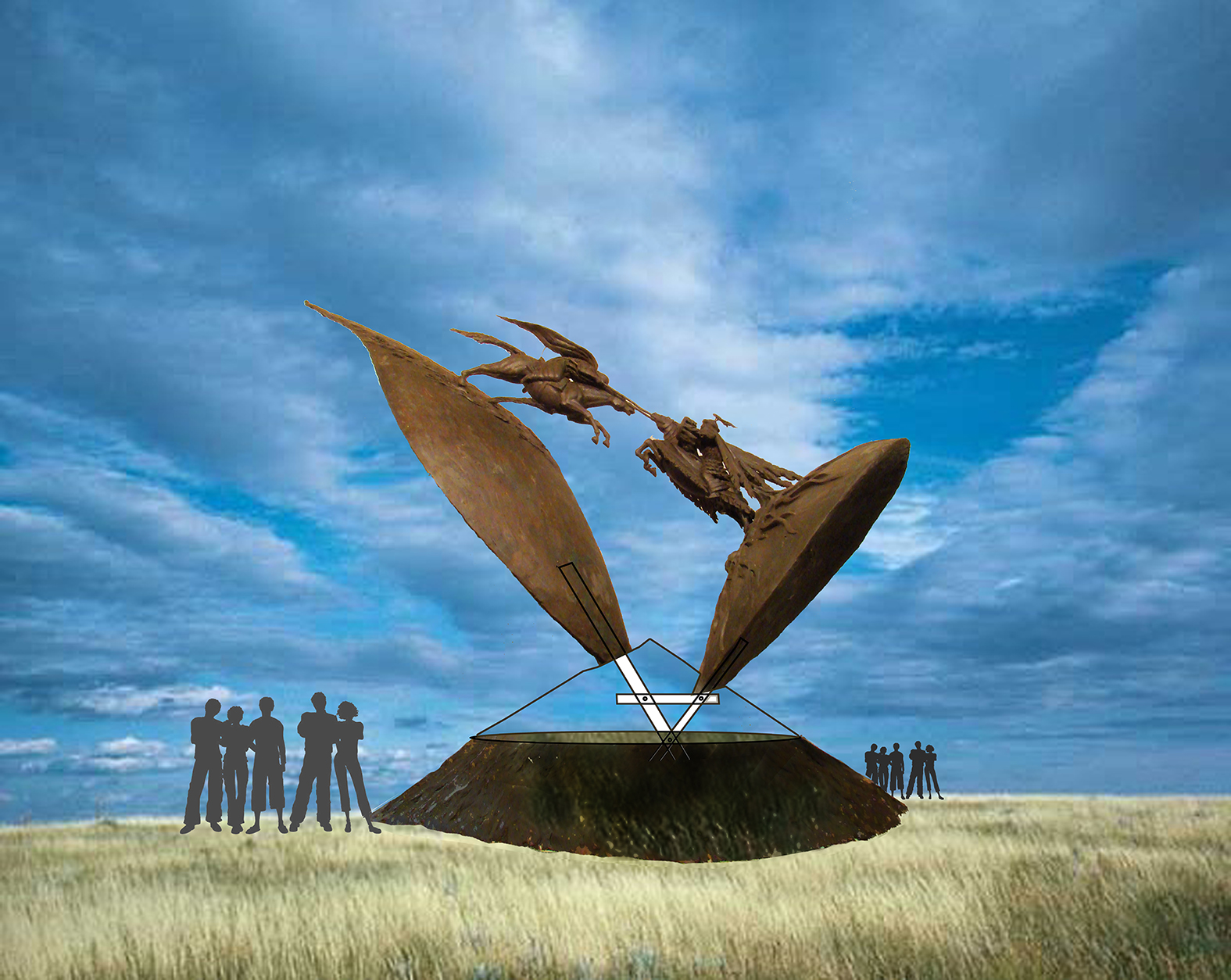 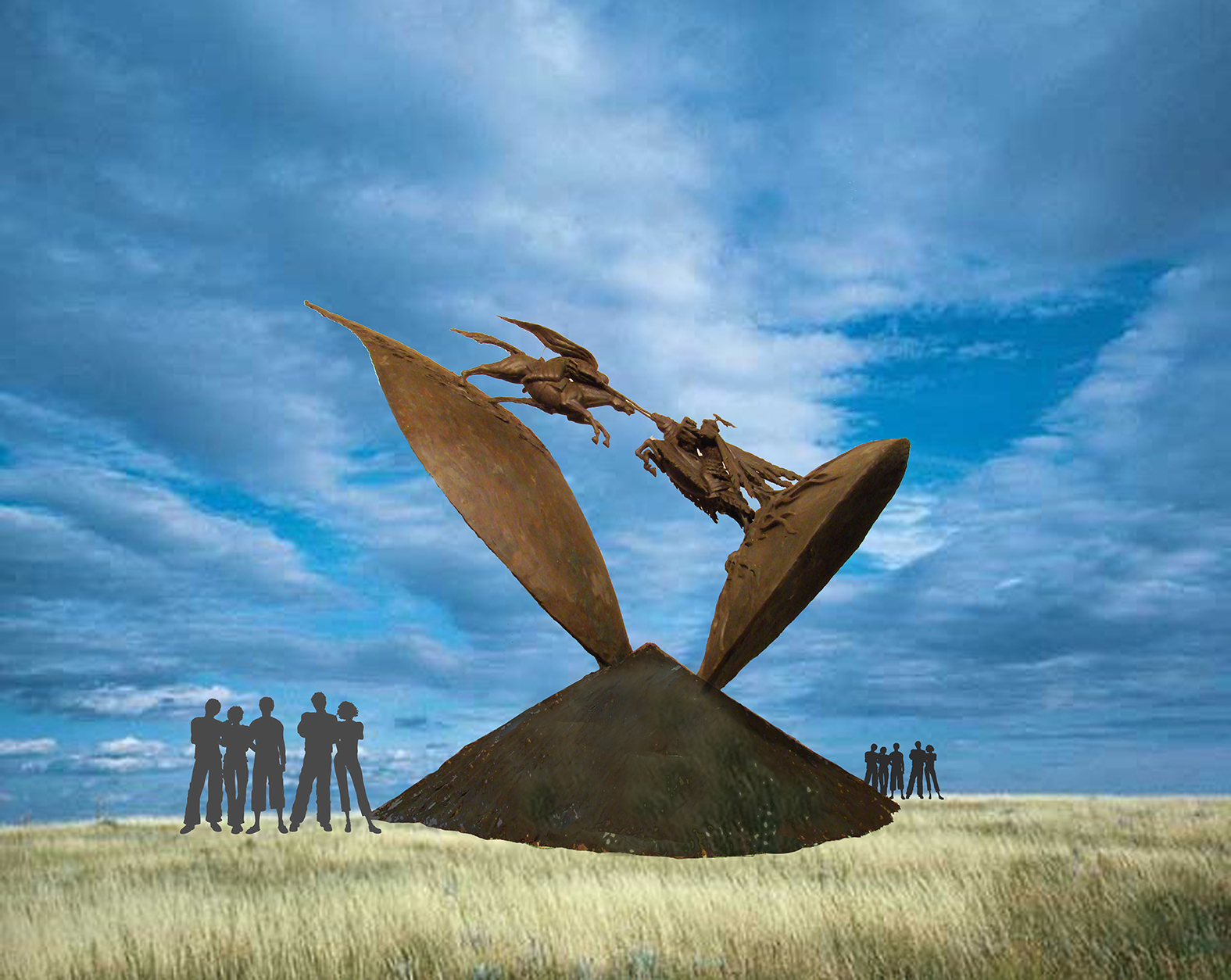 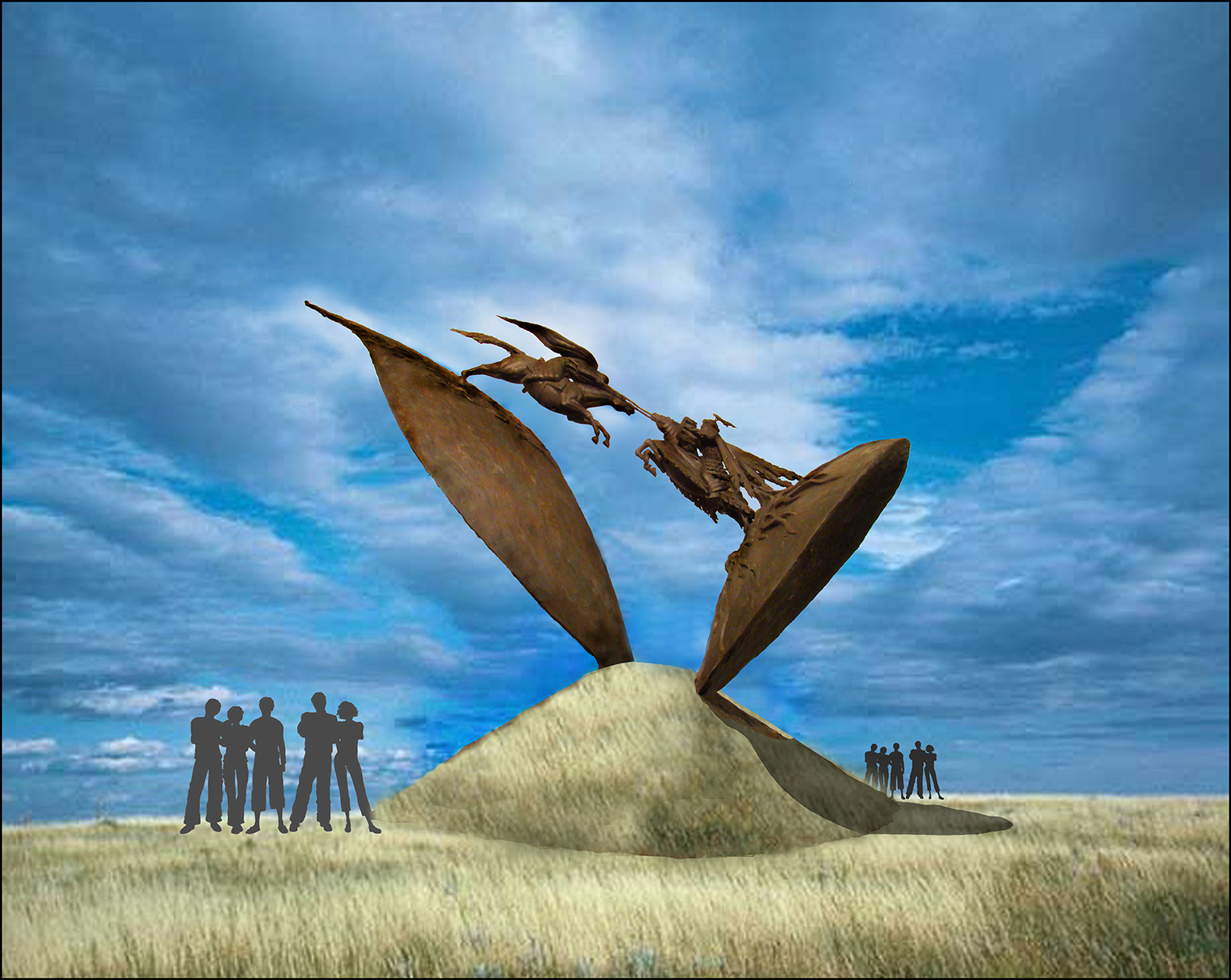 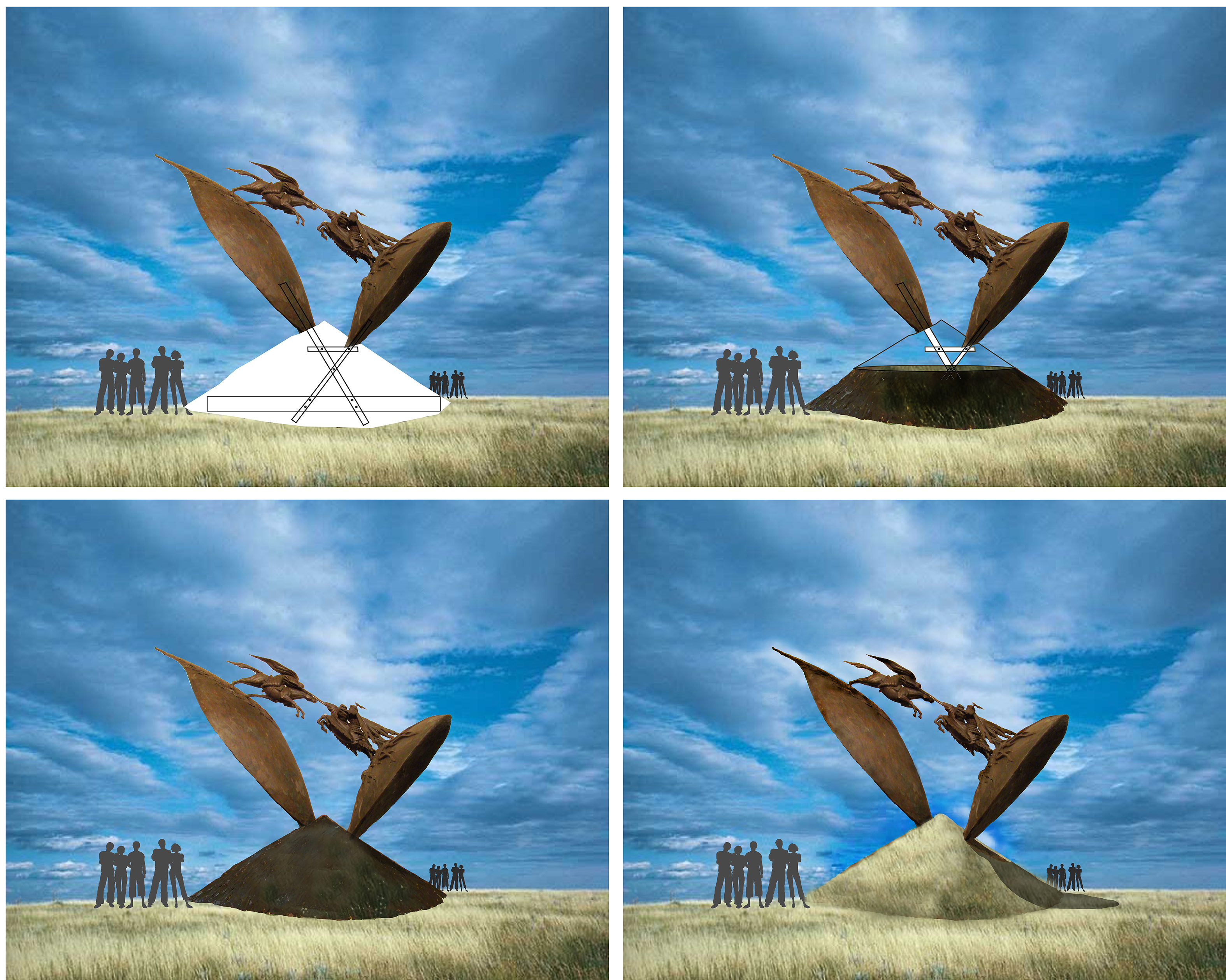 